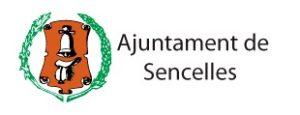 ANNEX 1. SOLICITUD DE AYUDAS DESTINADASS A SUBVENCIONAR BONOS DESCUENTO A LAS EMPRESAS DEL MUNICIPIO DE SENCELLES.SolicitanteRepresentanteDatos para notificacionesDatos del local comercial (si se precisa)EXPÒS:DEMAN:(Sigue al dorso)Documentación que s’ha d’aportarInformación adicional sobre protección de datos personalesANNEX 2. DECLARACIÓN RESPONSABLEDeclaranteRepresentantDECLAR:Sencelles, ....... d ................................... de 20 ......





ANNEX 3. AUTORIZACIÓN DE CONSULTA DE DATOS  EN EL PROCEDIMENTO DE CONCESIÓN DE AYUDAS DESTINADAS A SUBVENCIONAR BONOS DESCCUENTO A LAS EMPRESAS DEL MUNICIPI DE SENCELLESSolicitanteDatos de la persona que autoriza1AUTORITZACIÓSencelles, ........ d ..................................... de 20......ANNEX 4. TITULARITAT DE COMPTE BANCARIDatos de la persona perceptoraEntidad bancàriaIBANDeclaro bajo mi responsabilidad que estos datos corresponden a mi IBAN o c/c abiertos a mi nombre.Sencelles, ........ d ................................... de 20.....(Signatura de la persona perceptora)_____________________________________________________________________________ANNEX 5. MEMÒRIA y CUENTA JUSTIFICATIVA SIMPLIFICADASol·licitantRelación de facturas y tiquets (si necesitais más casillas, haced les còpias necesarias)Sencelles, ......... d ................................... de 20 .....”Nombre y apellidos / Razón socialNIFDomicilioDomicilioNombre y apellidosNIFTitular de la direccion                                  Solicitante                                 Representante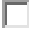 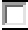 Titular de la direccion                                  Solicitante                                 RepresentanteTitular de la direccion                                  Solicitante                                 Representantedireccion postaldireccion postaldireccion postalMunicipiMunicipiCPTelèfono fijoTelèfono mòvilFax      Quiero recibir aviso de notificación telemàticamente en la dirección electrónica siguiente: :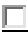 _______________________________________________________________________      Quiero recibir aviso de notificación telemàticamente en la dirección electrónica siguiente: :_______________________________________________________________________      Quiero recibir aviso de notificación telemàticamente en la dirección electrónica siguiente: :_______________________________________________________________________Direccion del localDireccion del localPoblaciónCP1. Que tengo constància que se han publicado en el BOIB las bases i la convocatòria del procedimiento de concesión directa de ayudas destinadas a subvencionar bonos descuento a les empresas del municipi de Sencelles.2. Que cumplo todoss los requisitos que establecen estas bases para ser persona beneficiària.3. Que estoy dado  de alta en el epígraf de IAE siguiente: ___________________Que, después de hacer los tràmites oportunos, se me conceda la subvención citada.1. Documentación relativa a la persona solicitante:   Fotocòpia del CIF de la empresa o del DNI/NIE de la persona solicitante.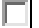    Fotocòpia DNI/NIE de la persona firmante/representante.   Poder de representació de la persona firmante en el caso d’actuar como representante.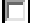   Documento de representación para poder realizar, per medios telemàticos, los tràmites del    procedimiento.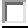   En el cas de sociedades, escritura pública o contrato privado de constitución de la entidad, y fotocòpia de la escritura del poder de representación suficiente de quien actue en su nombre, cuando se trate de personas jurídicas.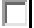 2. Documentación relativa a la subvenciónDeclaració responsable (annex 2)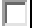  Titularidad de la cuenta corriente (annex 4)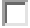  Autorizació de consulta de datos por parte del órgano gestor de los requisitos por la Tresoreria Municipal (annex 3).Responsable del tratamiento: Ayuntamiento de Sencelles, CIF P0704700D, plaza de la Vila, 7, 07140, Sencelles, Islas Baleares, tel. 971 87 20 16, ajuntament@ajsencelles.net.Finalidad del tratamiento: Tramitar y gestionar la solicitud de esta subvención.Plazos de conservación: se tienen que conservar durante el tiempo necesario para cumplir la finalidad para la cual se obtuvieron y para determinar posibles responsabilidades que se puedan derivar de esta finalidad y del tratamiento de los datos. es de aplicación el que dispone la política de gestión documental y de archivos del Ayuntamiento de Sencelles.Legitimación: la base legal para tratar los datos facilitados, tanto en los formularios como en la documentación que se pueda adjuntar, se basa en el artículo 6.1.c del Reglamento general de protección de datos, sobre el cumplimiento de un obligación legal, en el artículo 6.1.e, sobre el cumplimiento de una misión realizada en interés público, y en el artículo 6.1.a, sobre el consentimiento de la persona interesada.Destinatarios: los datos de las personas destinatarias se podrán comunicar en la Base Nacional de Subvenciones, a la Agencia Estatal de Administración Tributaria y a las entidades bancarias para hacer el abono, si procede. No se prevén transferencias internacionales de datos.Derechos: las personas afectadas tienen derecho a:a) Obtener confirmación sobre si el Ayuntamiento está tratando sus datos personales.b) Acceder a sus datos personales, solicitar la rectificación de los datos inexactos o, si se tercia, solicitar la supresión cuando, entre otros motivos, los datos ya no sean necesarias para la finalidad para la cual se obtuvieron.c) Solicitar en determinadas circunstancias: - La limitación del tratamiento de sus datos. En este caso, el Ayuntamiento solo las conservará para ejercer o defender reclamaciones. - La oposición al tratamiento de sus datos. En este caso, el Ayuntamiento tiene que dejar de tratar los datos, excepto por motivos legítimos imperiosos o para el ejercicio o la defensa de posibles reclamaciones, incluyendo también el tratamiento de sus decisiones individuales automatizadas.Los derechos se pueden ejercer ante el Ayuntamiento de Sencelles (plaza de la Vila, 7, 07140, Islas Baleares), indicando al asunto «Protección de datos», o a través de la sede electrónica (https://sencelles.sedelectronica.es).Si en el ejercicio de sus derechos no ha sido atendida debidamente, la persona afectada puede presentar una reclamación ante la Agencia Española de Protección de Datos (c/ de Jorge Juan, 6, 28001, Madrid, o a través de su sede electrónica <sedeagpd.gob.es>).Persona físicaPersona físicaPersona físicaNombre y apellidosNombre y apellidosNIFPersona jurídicaPersona jurídicaPersona jurídicaRazó socialRazó socialCIFdireccion electrònicadireccion electrònicadireccion electrònicadireccion postaldireccion postaldireccion postalMunicipioMunicipioCPTelèfono fijoTelèfono mòbilFaxNombre y apellidosNombre y apellidosNIFRazón socialRazón socialCIFdireccion electrònicadireccion electrònicadireccion electrònicadireccion postaldireccion postaldireccion postalMunicipioMunicipioCPTelèfono fijoTelèfono móvilFaxMedio de acreditación de la representaciónMedio de acreditación de la representaciónMedio de acreditación de la representación- Que estoy al corriente de las obligaciones tributarias con el Ayuntamiento de Sencelles, la Agencia Estatal de Administración Tributaria, la Agencia Tributaria de las Islas Baleares y la Tesorería General de la Seguridad Social.- Que no tengo ninguna subvención del Ayuntamiento de Sencelles, concedida con anterioridad, pendiente de justificar fuera de plazo.- Que dispongo del título habilitado municipal para ejercer la actividad (licencia de apertura y funcionamiento, declaración responsable de inicio y ejercicio, o similar) o que lo solicité antes del inicio del estado de alarma.- Que no estoy sometido a ninguno de los supuestos de incapacitación o incompatibilidad para ser persona beneficiaria de la subvención (Ley 38/2003, de 17 de noviembre, general de subvenciones), ni en ninguno de las causas de prohibición establecidas en el Reglamento municipal regulador de subvenciones del Ayuntamiento de Sencelles.- Que estaba de alta en el régimen especial de trabajo autónomo y en el impuesto de actividades económicas en el momento del inicio del estado de alarma y que sigo de alta en el momento de la solicitud.- Que todos los datos contenidos en la solicitud y en la documentación adjunta son ciertas.Nombre y apellidos/Razón socialNIFNome y apellidosNIFEn calidad de La persona o las personas que debajo firmamos esta autorización autorizamos el Ayuntamiento de Sencelles a consultar los datos relativos a estar al corriente de las obligaciones tributarias con el Ayuntamiento de Sencelles para comprobar el cumplimiento de los requisitos que establecen las bases de la convocatoria.Así mismo, esta autorización se otorga exclusivamente a los efectos de reconocimiento, seguimiento y control de los requisitos establecidos en el procedimiento administrativo mencionado anteriormente, y en aplicación del que dispone el artículo 95.1.k de la Ley 58/2003, que permite, con la autorización previa de la persona interesada, la cesión de los datos tributarios que necesiten las administraciones públicas para llevar a cabo sus funciones.Nombre y apellidos/Razón socialNombre y apellidos/Razón socialNIFDirección postalDirección postalDirección postalMunicipioMunicipioCPTelèfono fijoTelèfono mòvilFaxDireccion electrònicaDireccion electrònicaDireccion electrònicaESPersona beneficiàriaPersona beneficiàriaNIFEpígrafe de IAENombre de quien redacta la memòriaNombre de quien redacta la memòriaDNITelèfonDireccion electrònicaDireccion electrònicaOrdenFactura / Tiquet núm.Fecha emisiónImporte total1234567891011121314151617181920